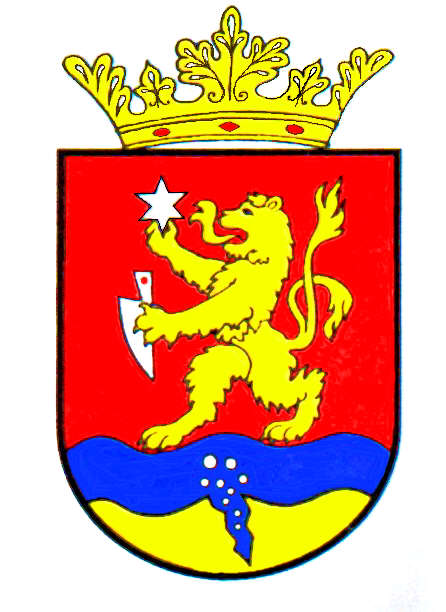   P O L G Á R M E S T E R           RÉPCELAKMeghívóRépcelak Város Önkormányzatának Képviselő-testülete 2019. március 28-án, csütörtökön 17.30 órakor ülést tart, melyre tisztelettel meghívom.Az ülés helye: Répcelaki Közös Önkormányzati Hivatal Tanácskozó teremAz 1-20. napirendi pontok anyagát csatoltan megküldöm.Répcelak, 2019. március 21.  Szabó József 	   							             polgármester          Napirend          NapirendElőadó:Az önkormányzat által támogatott egyesületek beszámolójaEgyesületek vezetői2019. évi közbeszerzési tervdr. Kiss Julianna jegyzőA települési támogatásról és az egyéb szociális ellátásokról szóló önkormányzati rendelet felülvizsgálata a térítési díjak tekintetébenLászlóné Moór LillaintzményvezetőA közterülethasználat általános rendjéről szóló önkormányzati rendelet módosításaSzabó JózsefpolgármesterRépcelaki Bölcsőde és Idősek Klubja Szervezeti és Működési Szabályzatának módosításaLászlóné Moór LillaintézményvezetőHelyiségbérleti díjak felülvizsgálataSzabó JózsefpolgármesterBeszámoló az EFOP-1.5.2-16-2017-00023 projekt azonosítószámú „Beled és térsége humán szolgáltatásainak fejlesztése” elnevezésű Európai Uniós projektrőlSzabó JózsefpolgármesterKEHOP-2.1.3-15-2017-00068 azonosítószámú, „Répcelak és térsége ivóvízminőség-javító program (Répcelak, Nick, Csánig)” elnevezésű projektben vállalkozási szerződés 1. számú módosításaSzabó JózsefpolgármesterA TOP-1.1.3-15-VS1-2016-00005 azonosítószámú Fedett piac építése Répcelakon projektben a támogatási szerződés módosításaSzabó Józsefpolgármester„Észak- és Közép-Dunántúli szennyvízelvezetési és -kezelési fejlesztés 5. (ÉKDU 5)” elnevezésű projektben a konzorciumi szerződés módosítása Szabó JózsefpolgármesterEgészséges Gyermekeinkért Alapítvény részére tulajdonosi hozzájárulásSzabó JózsefpolgármesterPénzügyi fedezet biztosítása tervezési munkáhozSzabó JózsefpolgármesterKiemelkedő sportteljesítmény elismeréseSzabó JózsefpolgármesterAz egyesületek pályázati önrészének, valamint programjainak és kis értékű tárgyi eszközbeszerzéseinek támogatására kiírt pályázati felhívás elfogadásaSzabó JózsefpolgármesterRépcelaki Városüzemeltetési és Szolgáltató Nonprofit Kft. feladat-ellátási szerződéseMolnárné Pap EdinaügyvezetőRépcelaki Városüzemeltetési és Szolgáltató Nonprofit Kft. javadalmazási szabályzatának elfogadásaMolnárné pap EdinaügyvezetőMedicopter Alapítvány támogatási kérelmeSzabó JózsefpolgármesterSzarka Zoltán Sporttelep 2017-2018. évi használati díjára vonatkozó önkormányzati követelés elengedésére vonatkozó döntésSzabó JózsefpolgármesterRépcelak II-es számú szennyvízátemelő berendezés rekonstrukciója Szabó JózsefpolgármesterRépce TV Nonprofit Kft. támogatás elszámolással kapcsolatos kérelmeSzabó Józsefpolgármester